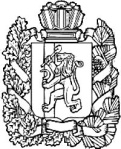 АДМИНИСТРАЦИЯПОСЕЛКА НИЖНИЙ ИНГАШНИЖНЕИНГАШСКОГО РАЙОНАКРАСНОЯРСКОГО КРАЯПОСТАНОВЛЕНИЕ14.03.2023г.                          пгт. Нижний Ингаш                                № 65-АО возможности заключения концессионного соглашения на условиях,   представленных в предложении о заключении   концессионного соглашения с лицом, выступающим с инициативой заключения концессионного соглашения в отношении объектов водоотведения, находящихся в собственности муниципального образования поселок Нижний Ингаш Нижнеингашского района Красноярского края, и принятии заявок о готовности к участию в конкурсе  на право заключения концессионного соглашения       Руководствуясь  Федеральными законами  от 21 июня 2005 года № 115-ФЗ  «О концессионных соглашениях», от 07 декабря 2011 г.  № 416-ФЗ «О водоснабжении и водоотведении»,  от 06 октября 2003 года  № 131-ФЗ  «Об общих принципах  организации местного самоуправления в Российской Федерации»,  Уставом поселка Нижний Ингаш Нижнеингашского района Красноярского края,  в связи с поступившим от общества с ограниченной ответственностью «Удача плюс» предложением о заключении концессионного соглашения с лицом, выступающим с инициативой заключения концессионного соглашения, -ПОСТАНОВЛЯЮ: 1. Признать возможным заключение концессионного соглашения в отношении объектов водоотведения, находящихся в собственности муниципального образования поселок Нижний Ингаш Нижнеингашского района Красноярского края, на условиях, предложенных обществом с ограниченной ответственностью (ООО) «Удача плюс», изложенных в предложении о заключении концессионного соглашения с лицом, выступающим  с инициативой заключения концессионного соглашения: - нежилое  здание – КНС,  общей площадью 126 кв. м., расположенное по адресу: Россия, Красноярский край, Нижнеингашский район, пгт. Нижний Ингаш, ул. Восточная, д.20А, кадастровый номер: 24:28:2901014:260 (ранее присвоенный государственный учетный номер  - кадастровый номер 24:28:0000000:0:9225)- сооружение – канализационные сети, предназначенные для транспортировки жидких бытовых отходов  и близких к ним по составу производственных сточных вод к месту сбора, общей протяжённостью  5200метров, расположенные по адресу: Россия, Красноярский край, Нижнеингашский район, пгт. Нижний Ингаш, от КНС ул. Восточная, 20а вдоль ул.Ленина с переходом на ул. Красная площадь до дома №65, кадастровый номер: 24:28:0000000:5494, являющиеся неотъемлемой частью данного объекта концессионного соглашения.2. Согласовать проект концессионного соглашения в отношении объекта водоотведения, представленный обществом с ограниченной ответственностью   « Удача плюс».3. В  десятидневный срок со дня принятия данного Постановления разместить информацию на официальном сайте администрации поселка Нижний Ингаш данное Постановление и на официальном сайте Российской Федерации информацию о проведении торгов www.torgi.gov.ru, определенном Правительством Российской Федерации, и предложение о заключении концессионного соглашения в целях принятия заявок о готовности к участию в конкурсе на заключение концессионного соглашения на условиях, определенных в предложении о заключении концессионного соглашения в отношении объектов водоотведения, предусмотренного в предложении о заключении концессионного соглашения,  от иных лиц, отвечающих требованиям, предъявляемым частью 4.1 ст. 37 Федерального закона от 21июня 2005 года № 115-ФЗ  « О концессионных соглашениях» к лицу, выступающему с инициативой заключения концессионного соглашения.4.  Лица, имеющие намерения участвовать в конкурсе на заключение концессионного соглашения, направляют в конкурсную комиссию  заявку о готовности к участию в конкурсе на заключение концессионного соглашения по форме, утвержденной постановлением Правительства Российской Федерации от 31 марта 2015 года № 300 «Об утверждении формы предложения о заключении концессионного соглашения с лицом, выступающим с инициативой заключения концессионного соглашения"         (далее форма) с приложением перечня документов, предусмотренных формой.          5. Проект  концессионного соглашения является приложением к форме,  должен содержать существенные условия предусмотренные частью 1  статьи 10  и частью 1 статьи 42 Федерального закона от 21 июня 2005 года № 115-ФЗ  « О концессионных соглашениях» и должен соответствовать примерному концессионному соглашению утвержденному постановлением Правительства Российской Федерации от 05.12.2006 г № 748.6. Создать комиссию, уполномоченную на прием и рассмотрение заявок о готовности к участию в конкурсе на право заключения концессионного соглашения от иных лиц, согласно приложения № 1 .7. В случае поступления в сорокапятидневный срок заявок о готовности к участию в конкурсе на заключение концессионного соглашения в отношении объекта концессионного соглашения, предусмотренного в предложении о заключении концессионного соглашения  от иных лиц, отвечающих требованиям, предъявляемым Федеральным законом  от 21 июня 2005 года № 115-ФЗ  « О концессионных соглашениях», разместить данную информацию на официальном сайте.8. В случае не поступления в сорокапятидневный срок  заявок о готовности к участию в конкурсе на заключение концессионного соглашения в отношении объекта концессионного соглашения, предусмотренного в предложении о заключении концессионного соглашения, от иных лиц, отвечающих требованиям, предъявляемым   Федеральным законом  от 21 июня 2005 года № 115-ФЗ  «О концессионных соглашениях»,  либо поступления заявок от иных лиц, не отвечающих требованиям  предъявляемым   Федеральным законом  от 21 июня 2005 года № 115-ФЗ      «О концессионных соглашениях»,  комиссии  принять решение о заключении концессионного соглашения на условиях,  представленных в предложении  ООО «Удача плюс» о заключении концессионного соглашения. 9. Определить администрацию поселка Нижний Ингаш Нижнеингашского района Красноярского края органом, уполномоченным на размещение информации  в информационно-телекоммуникационной сети "Интернет" в соответствии с проведением процедуры заключения концессионного соглашения.  10. Определить порядок приема и рассмотрения заявок о готовности к участию в конкурсе на право заключения концессионного соглашения от иных лиц, выступающих с инициативой заключения концессионного соглашения, согласно приложению № 2 к настоящему Постановлению.11. Определить положение о комиссии, уполномоченной на прием и рассмотрение заявок о готовности к участию в конкурсе на право заключения концессионного соглашения от иных лиц, выступающих с инициативой заключения концессионного соглашения, согласно приложению № 3 к настоящему Постановлению.12. Настоящее Постановление вступает в силу со дня его подписания и подлежит опубликованию в периодическом печатном средстве массовой информации «Вестник муниципального образования поселок Нижний Ингаш Нижнеингашского района Красноярского края».13. Контроль за исполнением настоящего постановления оставляю за собой.Глава поселкаНижний Ингаш							                      Б.И.Гузей                                                                                                       Приложение 1                                                                               к Постановлению от 14.03.2023 № 65-А
Состав комиссии, уполномоченной на прием и рассмотрение заявок о готовности к участию в конкурсе на право заключения концессионного соглашения от иных лиц, выступающих с инициативой заключения концессионного соглашения (далее - комиссия)Председатель комиссии:Смыкова С.В.  -      заместитель Главы поселка Нижний ИнгашЗаместитель председателя комиссии:Коробченко И.П.  – главный специалист по юридическим и правовым    вопросам;Секретарь комиссии:Иванова Т.А. -  главный специалист по имущественным вопросамЧлены комиссии:Штельма Т.А.  -  главный специалист по кадрам, закупкам;Чупина С.В. – председатель поселкового Совета депутатов (по согласованию)                                                                      Приложение 2                                                                                          к Постановлению от 14.03.2023 № 65-А
Порядок приема и рассмотрения заявок о готовности к участию в конкурсе на право заключения концессионного соглашения от иных лиц, выступающих с инициативой заключения концессионного соглашения.1. Заявка о готовности к участию в конкурсе на право заключения концессионного соглашения от иных лиц, выступающих с инициативой заключения концессионного соглашения (далее - заявка), должна быть представлена в комиссию, уполномоченную на прием и рассмотрение заявок о готовности к участию в конкурсе, лично заявителем или его представителем, действующим на основании доверенности, оформленной в соответствии с действующим законодательством Российской Федерации.  Заявки принимаются  по адресу: 663850, Красноярский край, Нижнеингашский район, п. Нижний Ингаш, ул. Ленина, 160, каб. Заместителя Главы поселка  в рабочие дни с 09.00 час. до 12.00 час., с 13.00 час до 17.00 час  по местному времени. Заявки принимаются в день,  следующий за днем размещения на официальном сайте в информационно-телекоммуникационной сети Интернет для размещения информации о проведении торгов  www.torgi.gov.ru   предложения о заключении концессионного соглашения, поступившего от ООО "Удача плюс»" (далее - информационное сообщение), до истечения 45-дневного срока с даты размещения информационного сообщения.
        2. Представленная в комиссию заявка подлежит регистрации в специальном журнале входящей корреспонденции Администрации поселка Нижний Ингаш   под порядковым номером.  На сопроводительном письме заявителя  указывается регистрационный номер, дата и точного времени ее представления (часы и минуты). 3. Заявка, представленная в комиссию по истечении срока представления заявок, установленного в пункте 1 настоящего Порядка, не принимается и без вскрытия конверта возвращается  представившему ее заявителю с отметкой об отказе в принятии заявки.4. Заявка о готовности к участию в конкурсе на заключение концессионного соглашения оформляется по форме, утвержденной постановлением Правительства Российской Федерации от 31 марта 2015 года № 300 «Об утверждении формы предложения о заключении концессионного соглашения с лицом, выступающим с инициативой заключения концессионного соглашения" ( далее форма) с приложением перечня документов, предусмотренных формой.  Проект  концессионного соглашения является приложением к форме,  должен содержать существенные условия,  предусмотренные частью 1  статьи 10  и частью 1 статьи 42 Федерального закона от 21 июня 2005 года № 115-ФЗ «О концессионных соглашениях» и должен соответствовать примерному концессионному соглашению , утвержденному постановлением Правительства Российской Федерации от 05.12.2006 г № 748.          5. Документы, включенные в заявку, представляются в прошитом, скрепленном печатью (при ее наличии) и подписью заявителя, либо его уполномоченного представителя при наличии доверенности с указанием количества листов. Конверт с заявкой должен быть запечатан. 6. Заявка должна иметь сопроводительное письмо в двух экземплярах, в котором указывается какие материалы (документы) предоставляет заявитель. Один экземпляр сопроводительного письма возвращается заявителю с отметкой о приеме заявки.7. Все документы и материалы, входящие в состав заявки, должны быть надлежащим образом оформлены и иметь необходимые для их идентификации реквизиты (бланк отправителя, исходящий номер, дату выдачи, должность и подпись подписавшего лица с расшифровкой, печать - в случае ее наличия).8. Заявки, переданные в комиссию с помощью почтовой связи допускаются при наличии документа, подтверждающего наименование вложенных документов. Заявки, поступившие  посредством  электронной связи, не допускаются и рассматриваться не будут.9. Комиссия в течение рабочего дня,  следующего за днем истечения срока подачи заявок, приступает к рассмотрению поступивших заявок. Рассмотрение заявок начинается со вскрытия конверта  с заявкой. Срок рассмотрения комиссией заявок составляет десять рабочих дней.  10. По итогам рассмотрения заявок комиссия составляет протокол. Протокол подлежит опубликованию на сайте в информационно-телекоммуникационной сети Интернет для размещения информации о проведении торгов  www.torgi.gov.ru.   Приложение 3                                                                                        к Постановлению от 14.03.2023 № 65-А
Положение о комиссии1. Комиссию возглавляет председатель, осуществляющий общую координацию работы комиссии. При отсутствии председателя комиссии функции председателя комиссии исполняет секретарь комиссии.
       2.  Уведомление членов комиссии о месте, дате и времени проведения очередного заседания, оформление протоколов комиссии, передачу протоколов комиссии Председателю комиссии для ознакомления, размещение на официальном сайте Российской Федерации сети "Интернет" для размещения информации о проведении торгов, определенном Правительством Российской Федерации, осуществление иных организационно-обеспечительных действий осуществляет секретарь комиссии.
       3. Правом голоса в комиссии обладают все члены комиссии, каждый из которых имеет один голос.4. Участники комиссии лично участвуют в заседаниях и подписывают протоколы заседаний комиссии.5. Комиссия правомочна принимать решения, если на заседании комиссии присутствует не менее пятидесяти процентов общего числа участников комиссии6. Решения комиссии принимаются открытым голосованием простым большинством голосов участников комиссии, присутствующих на заседании, и оформляются протоколами комиссии.7. Порядок приема, вскрытия и рассмотрения заявок о готовности к участию в конкурсе, ведение протокола рассмотрения заявок о готовности к участию в конкурсе осуществляется комиссией в порядке, установленном Федеральным закона от 21 июня 2005 года № 115-ФЗ  « О концессионных соглашениях».8. Секретарь комиссии в день подписания протоколов передает такие протоколы уполномоченному органу для их размещения на официальном сайте Российской Федерации сети "Интернет" для размещения информации о проведении торгов, определенном Правительством Российской Федерации.9. В своей работе комиссия руководствуется настоящим Порядком, Федеральным законом от 21 июня 2005 года № 115-ФЗ  « О концессионных соглашениях», иными нормами действующего законодательства.10. Решения комиссии могут быть обжалованы заинтересованным лицом в порядке, установленном действующим законодательством. За принятие необоснованных решений члены комиссии несут ответственность в соответствии с действующим законодательством. 